Kevin Hollinrake MP 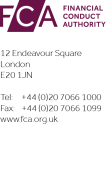 Chair, APPG on Fair Business Banking House of Commons  London SW1A 0AA 31 January 2022 Our Ref: C220128A Dear Kevin INTEREST RATE HEDGING PRODUCTS (IRHP) Thank you for your letter of 14 January 2022 addressed to Nikhil Rathi. You raise a number of  points and “ask the FCA to reconsider its decision by the Response not to investigate the  treatment of the customers excluded from the redress scheme, and not to seek to use its powers to require any further redress to be paid to such IRHP customers”. I am the Accountable  Executive for the IRHP independent review and am responding on behalf of the FCA. I have  copied this letter to the Co-Chairs of the APPG on Fair Business Banking and to the Clerk of the  Treasury Select Committee. As you note, in our response to the IRHP independent lessons learned review (the Swift Report), we explained that we do not agree that the FSA was wrong in limiting the scope of the Scheme  to less sophisticated customers and that, in any event, it was not appropriate or proportionate  for the FCA to take any further action. Accordingly, the FCA decided that it would not seek to  use its powers to require any further redress to be paid to IRHP customers. We have carefully considered the points raised in your letter. In short, we do not consider that  the letter raises any material points that were not considered by the FCA when making its  decision. The FCA does not, therefore, intend to reconsider its decision. Please note that the  FCA’s Board has seen your letter and approved this approach. The Scheme and the Review As you know, the IRHP redress scheme (the Scheme), agreed in 2012 and 2013, was a voluntary scheme entered into by (ultimately) 9 banks. As a result of this significant intervention by the  FSA, around 14,000 offers of redress were accepted by thousands of customers, amounting to  £2.2 billion.  The review carried out by John Swift QC was extremely thorough. It found that the Scheme delivered fair outcomes overall for those customers within its scope, that most of thosePage 1 of 5 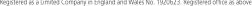 customers obtained redress that was in all likelihood 'better' from their perspective than any  outcome they could have achieved outside the Scheme, and that the FSA/FCA's intervention was  thus of significant direct benefit. However, the review also contained important findings that  there were significant weaknesses in the processes adopted and it made important  recommendations to the FCA for the future. We accepted nearly all of those recommendations, set out our detailed commitments in response to them and will report regularly on our progress. Importantly, the terms of reference of the review made clear that it was “not intended to be a  route by which the redress scheme can be re-opened”, and the Swift Report did not suggest this should be the case.  Nevertheless, on 30 September 2021 the FCA Board gave careful consideration to the findings of the Swift Report (which it saw in near final form) and the question of whether the FCA should seek to use its powers now to require any further redress to be paid to IRHP customers. The  FCA Board decided that the FCA should not do so. The reasons are set out in section 4 of the  FCA’s published response to the Swift Report, repeated at point 7 below. We note that it is nearly ten years since the FSA made its key decisions about the nature and  scope of the scheme and 9 years since the eligibility criteria were finalised. Those decisions were  widely discussed, with some stakeholders expressing reservations about them at the time, and  the eligibility criteria expressly challenged (unsuccessfully) in judicial review proceedings.  The reasons for our decision The majority of the points in your letter set out why the APPG consider that the FCA was wrong  to confine the scope of the Scheme to ‘non-sophisticated’ customers. We recognise that the Swift Report concluded that this was this case. However, as set out in our response to the Swift  Report, and for the reasons given there, we believe that the decision to treat sophisticated and  non-sophisticated customers differently was justified. The Board was aware of the near final  review findings and recommendations at the time it made its decision. As set out above, we do  not consider that your letter raises any material points that were not considered by the FCA  when making its decision. However, we have set out below our key points in response to your  letter, focusing on the reasons why we consider the scope of the Scheme was justified. 1. By March 2012, the FSA was facing increasing public and political pressure to intervene in  respect of the allegations regarding the mis-selling of IRHPs. Many small and medium  enterprises (SMEs) were struggling in difficult economic conditions. However, the FSA had a limited knowledge base at the time in respect of IRHPs. A full investigation into the facts  and circumstances of each bank’s sale of IRHPs was likely to take longer than many of the  potentially affected SMEs were likely to survive without intervention by the FSA. Instead,  the FSA acted with pace to secure a voluntary agreement with the banks to pay redress in  accordance with the terms of the Scheme. As the Swift Report notes, in taking the ‘bird in  the hand’ approach of the agreed voluntary scheme (p305, para 23), the FSA gained an  advantage for the customers included within it.  2. The FSA’s approach sought to direct redress as quickly as possible to those businesses which  were in the most vulnerable circumstances because they were the least able to assess the  products the banks sold them and faced more acute financial difficulties. If the FSA had Page 2 of 5 insisted that a voluntary scheme should include all Private Customers/Retail Clients, there  was a significant risk that a scheme including all Private Customers/Retail Clients would not  have been agreed, which would have meant that the ‘bird in the hand’ would have been lost  and thousands of vulnerable SMEs would not have received redress in the time frame in  which they did, or at all (ultimately, around 14,000 offers were accepted). 3. The dividing lines, from that perspective, between who should and should not have been  included in the Scheme were difficult for the FSA to draw and complex, as we have  acknowledged. However, we do not consider that the distinction between sophisticated  customers and those within the terms of the Scheme was drawn arbitrarily or inconsistently  as you suggest. Whilst we recognise that the FSA’s regulatory remit and conduct of business  rules extended to both the “sophisticated” and “unsophisticated” customers, that does not  lead to a conclusion that the FSA was (or the FCA is) bound to regard all customers in the  same way or as requiring the same degree of protection. Under FSMA, the FSA was obliged  to assess what it considered to be an ‘appropriate’ degree of protection, taking into account  several factors including the differing degrees of experience and expertise that different  consumers may have had. The FSA’s decision was in accordance with this approach and it  was not unreasonable for it to agree a voluntary scheme for only the unsophisticated SMEs within the Private Customer/Retail Client class, given the ‘bird in the hand’ benefits identified  by Mr Swift.  4. Instead, it was reasonable and appropriate for the FSA to judge, as it did, that some  customers were more sophisticated and would have likely understood the key features of  IRHPs, or able to access relevant expertise and skills to help them understand and appreciate  those aspects; and that any redress scheme for IRHP should prioritise, and if appropriate be  limited to, less sophisticated customers, so as to secure more timely redress for them, especially given the urgent or dire financial circumstances many of them faced. In our view,  the sophistication criteria helped establish a workable and timely scheme that enabled the  banks readily to identify customers who should be within the scope of the Scheme and to  enable redress, where appropriate, to be provided more quickly to them. Customers whose  sales were assessed as sophisticated were able to ask the bank and its skilled person to  reconsider that assessment and could provide submissions or evidence to support that  reconsideration; and the statuses of some cases were changed as a result. 5. Those excluded from the Scheme were no worse off than if the FSA had not acted at all, and  no rights or obligations owed to them were bargained away or lost. They remained able to  pursue their grievances and seek redress through existing complaint-handling channels  which each bank was obliged to provide to customers including, where applicable, under the  Financial Ombudsman Service’s jurisdiction. The existing complaint-handling channels were  appropriate for those customers who considered they were wrongly classified. They were  also entitled to pursue litigation and a number of customers did so. So it is not the case  that those who were outside the Scheme were left without recourse or remedy. 6. However, we do deeply regret that small business customers suffered risk, financial loss,  and anxiety. Some were small trading businesses which were the lifetime’s work of their  owners or of generations of family members. Others were businesses carrying out more  complex financial or property transactions, sometimes as part of a larger network of  companies. As the APPG will recognise, it was the weaknesses in the banks’ product design,  product governance, incentives, and sales controls which led to poor selling practices for Page 3 of 5 these complex derivatives; and which ultimately led to customers’ losses, which were  worsened (or caused) by the economic effects of the global financial crisis. We accepted in  our response to the Swift Report that going forward we should regulate more proactively to  prevent harm to consumers as well as taking remedial action after harm has occurred.  7. As noted, at the end of September 2021 the FCA Board carefully considered, in light of the  Review’s near final draft findings and taking in to account all material matters, whether it was appropriate and proportionate to take any further action, but concluded that we should  not take any such action and that, accordingly, the FCA should not seek to use its powers  to require any further redress to be paid to IRHP customers. We set out the reasons for this  decision in paragraphs 4.3 and 4.4 of our public response to Mr Swift’s report, which we  repeat here for your ease of reference: “4.3 First, and most important, as we have explained (3.21-3.28), we do not agree  that the FSA went wrong in limiting the scope of the Scheme to less sophisticated  customers within the Private Customer/Retail Client class. Notwithstanding the  shortcomings in processes and governance which we have acknowledged, we  consider that this was a reasonable approach, given the FSA’s regulatory aim of  providing swift and certain redress to those who were in the most vulnerable  circumstances among that varied customer base. We consider that the FSA  thereby provided appropriate protection to all the various customers involved,  including the more sophisticated, who remained able to pursue mis-selling  allegations and claims for redress against the banks through complaint routes  outside of the Scheme and by litigation.  4.4 Secondly, and in any event, we consider that it would not be appropriate or  proportionate for us to take further action now. The Scheme was entered into by  the FSA and the banks by voluntary agreement in good faith at the time and the  regulator set out the entirety of the steps it required the banks to take (beyond  operating their normal complaints channels and responding to court claims) to  ensure they paid redress to mis-sold IRHP customers. We have never suggested  we would seek to extend the Scheme, or take further steps, to include or assist  the excluded customers. Doing so now would also make it harder for us to agree  other voluntary remediations with firms in future, which would hamper our ability  to resolve issues swiftly and require more formal action more often, with the  delays and resource burdens that would bring.” Conclusion You ask us now to reconsider that decision not to take further action. However, having carefully considered the points in your letter, we have concluded that your  letter does not raise any material points that were not considered by the FCA when making its  decision not to exercise its powers to require further redress to be paid to IHRP customers. The  FCA does not, therefore, intend to reconsider that decision. I appreciate that this will be a disappointment to the APPG and those it represents but trust that  our reply above helps explain our reasons. I can assure you that, as the successor body to the Page 4 of 5 FSA, we are ensuring that we continue to learn the lessons from this especially large and complex  voluntary redress scheme. Please note that we are publishing this response today. Yours sincerely  Mark Steward Executive Director cc: Co-chairs, APPG on Fair Business Banking  (William Wragg, Kate Osborne and Bim Afolami) Clerk of the Treasury Select CommitteePage 5 of 5 